http://act.autismspeaks.org/site/TR?team_id=97911&fr_id=4438&pg=teamSeptember2019Greater Texas Chapter of NAPNAPPHARMville 2019 is HERE!!!September 14, 2019Integrative Pediatric pharmacologyhttp://community.napnap.org/txgreater/conference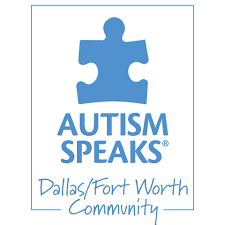 1234567Labor day!!!TNP DinnerAustin, TxTNP conference891011121314TNP conferenceSet- up for conferencePHARMville7 amTSRHC15161718192021Health policy meeting- NAPNAP22232425262728Sponsored Bi-monthly meeting-details to followAutism speaks walk-see link below to sign up for our team!!2930